JÍDELNÍČEK 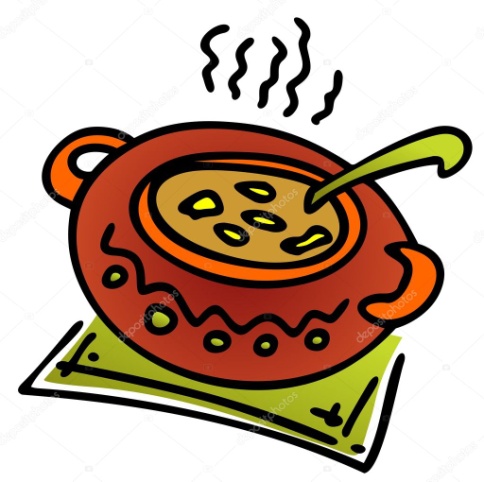 Týden od 6.9.–10.9.2021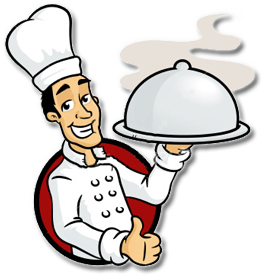  Změna jídelníčku vyhrazena, přejeme Vám DOBROU CHUŤ   